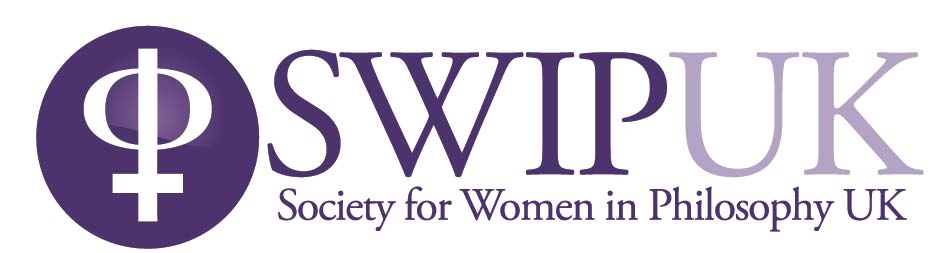 Friend of SWIP Form To join, please send this completed form by email to tanesini@cardiff.ac.uk or by post to:Alessandra TanesiniPhilosophy DepartmentCardiff UniversityCardiffCF10 3XQUNITED KINGDOMYou may pay for your annual friendship (£25 waged; £5 student/unwaged/underwaged) either by cheque made out to Society for Women in Philosophy UK, by standing order, or in person by cash. If you choose to pay by cheque please enclose it with the form. Alternatively, you may set up a regular annual payment to the following account (note the shortened spelling of the account name):Bank: NatWest Account number: 87062380 Sort code: 60-16-07 Account name: SOCIETY WOMEN IN PHILOSPHY UKIBAN: GB73 NWBK 6016 0787 0623 80. Please use your surname and initials as reference.Payment:    Standing Order              Cheque            CashName: ................................................................................................................ Institution/Address: ............................................................................................ ..................................................................... .................Postcode...................... E-mail: ................................................................................................................ 